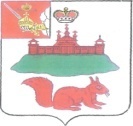 АДМИНИСТРАЦИЯ КИЧМЕНГСКО-ГОРОДЕЦКОГО МУНИЦИПАЛЬНОГО РАЙОНА ВОЛОГОДСКОЙ ОБЛАСТИ ПОСТАНОВЛЕНИЕ                              с. Кичменгский Городок«Об утверждении административного регламента предоставления муниципальной услуги по принятию граждан на учет в качестве нуждающихся в жилых помещениях в целях последующего предоставления им жилых помещений по договорам социального найма»В соответствии с Федеральным законом от 27 июля 2010 года N 210-ФЗ "Об организации предоставления государственных и муниципальных услуг" и постановлением администрации Кичменгско – Городецкого муниципального района от 28.03.2011 года №158 «О порядке разработки и утверждения административных регламентов исполнения муниципальных функций, административных регламентов предоставления муниципальных услуг органами местного самоуправления Кичменгско – Городецкого муниципального района» администрация района ПОСТАНОВЛЯЕТ:Утвердить административный регламент предоставления муниципальной услуги по 
принятию граждан на учет в качестве нуждающихся в жилых помещениях в целях последующего предоставления им жилых помещений по договорам социального найма. Признать утратившими силу постановление администрации Кичменгско-Городецкого муниципального района от 13.05.2020 года № 366 «Об утверждении 
административного регламента предоставления муниципальной услуги по принятию граждан на учет в качестве нуждающихся в жилых помещениях в целях последующего предоставления им жилых помещений по договорам социального найма».Настоящее постановление подлежит размещению на официальном сайте района в информационно — телекоммуникационной сети «Интернет» и вступает в силу после его официального опубликования в районной газете «Заря Севера».Руководитель администрации  района                                                                      С.А.Ордин